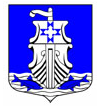                                                                 Совет депутатов                                                        муниципального образования«Усть-Лужское сельское поселение»муниципального образования«Кингисеппский муниципальный район»Ленинградской области(третьего созыва)Р Е Ш Е Н И Е28 февраля 2017 года № 174На основании статьи 86 Бюджетного  кодекса Российской Федерации, пункта 19 статьи 14 Федерального закона от 06.10.2003 №131–ФЗ «Об общих принципах организации местного самоуправления в Российской Федерации»; для реализации Областного закона Ленинградской области от 14.12..2012 года №95-ОЗ  «О содействии развитию на части территории муниципальных образований Ленинградской области иных форм местного самоуправления»; на основании уведомления от 22 декабря 2016 года № 885 Комитета по местному самоуправлению, межнациональным и межконфессиональным отношениям Ленинградской области, в целях реализации муниципальной программы Совет депутатов МО «Усть-Лужское сельское поселение»РЕШИЛ:          1.Установить расходное обязательство муниципального образования «Усть-Лужское сельское поселение» на финансирование мероприятий муниципальной программы «Развитие частей территории муниципального образования «Усть-Лужское сельское поселение» МО «Кингисеппский муниципальный район» Ленинградской области на 2017 год»:         1.1.Установка контейнерных площадок ТБО в д.Лужицы;         1.2 Приобретение и установка дополнительного информационного стенда в д. Кирьямо;1.3. Установка спортивных комплексов в населенных пунктах деревня Выбье и деревня МежникиРасчистка дренажных канав в населенных пунктах поселения;1.4. Приобретение детской игровой площадки в д.Липово;1.5. Ремонт внутрипоселковой дороги в д. Конново.2.Установить, что исполнение расходного обязательства, указанного в пункте 1 настоящего решения, осуществляется за счет и в пределах предоставляемой субсидии из областного бюджета по коду бюджетной классификации:- 0503 48 1 04 70880 244  в сумме 63,0 тысяч рублей;- 0503 48 1 03 70880 244 в сумме  12,5 тысяч рублей.- 0503 48 1 05 70880 244 в сумме 216,0 тысяч рублей.- 0503 48 1 01 70880 244 в сумме 90,0 тысяч рублей.- 0409 48 1 06 70880 244 в сумме 678,8 тысяч рублей.3. Настоящее решение вступает в силу после дня его официального опубликования и распространяется на правоотношения, возникшие с 01 января 2017 года.4. Администрации МО «Усть-Лужское сельское поселение включить данное расходное обязательство в реестр расходных обязательств муниципального образования.5. Исполнение настоящего решения возложить на администрацию муниципального образования «Усть-Лужское сельское поселение».6. Контроль исполнения настоящего решения возложить на постоянную депутатскую комиссию по бюджету, налогам, экономике, инвестициям и муниципальной собственности.Глава МО «Усть-Лужское сельское поселение»	                                          Ж.Р.НикифороваОб установлении расходного обязательства МО «Усть-Лужское сельское поселение» по реализации МП «Развитие частей территории муниципального образования «Усть-Лужское сельское поселение» МО «Кингисеппский муниципальный район» Ленинградской области на 2017 год»